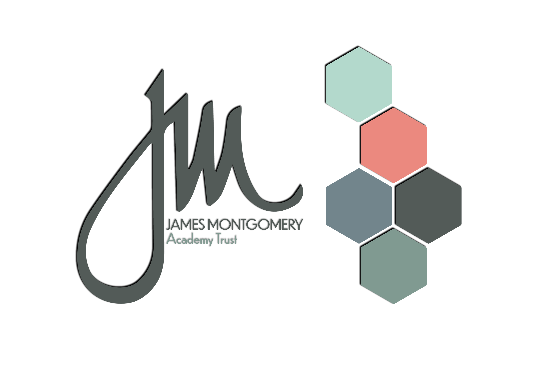 Please ensure you complete the equal opportunities monitoring form and return with your application form.OfficeUseApplication ReferenceOfficeUseDate ReceivedJob Details	Job Details	Position applied for:Job reference number:Name of school:Closing date:Where did you find out about this job? (Website, vacancy platforms etc)Where did you find out about this job? (Website, vacancy platforms etc)Personal DetailsPersonal DetailsPersonal DetailsPersonal DetailsPersonal DetailsPersonal DetailsPersonal DetailsPersonal DetailsPersonal DetailsPersonal DetailsPersonal DetailsPersonal DetailsPersonal DetailsTitle: Mr    Ms    Miss    Mrs    Other (please specify)  Title: Mr    Ms    Miss    Mrs    Other (please specify)  Title: Mr    Ms    Miss    Mrs    Other (please specify)  Title: Mr    Ms    Miss    Mrs    Other (please specify)  Title: Mr    Ms    Miss    Mrs    Other (please specify)  Title: Mr    Ms    Miss    Mrs    Other (please specify)  Title: Mr    Ms    Miss    Mrs    Other (please specify)  Title: Mr    Ms    Miss    Mrs    Other (please specify)  Title: Mr    Ms    Miss    Mrs    Other (please specify)  Title: Mr    Ms    Miss    Mrs    Other (please specify)  Title: Mr    Ms    Miss    Mrs    Other (please specify)  Title: Mr    Ms    Miss    Mrs    Other (please specify)  Title: Mr    Ms    Miss    Mrs    Other (please specify)  Last Name:Last Name:Last Name:First Name(s)First Name(s)First Name(s)First Name(s)First Name(s)First Name(s)First Name(s)First Name(s)First Name(s)First Name(s)Former Name:Former Name:Former Name:Former Name:Former Name:Former Name:Former Name:Former Name:Former Name:Former Name:Former Name:Former Name:Former Name:Address:Address:Address:Address:Address:Address:Address:Address:Address:Current driving license?Yes    No  Current driving license?Yes    No  Current driving license?Yes    No  Current driving license?Yes    No  Postcode:Postcode:Postcode:Email address:Email address:Email address:Email address:Email address:Email address:Email address:Email address:Email address:Email address:Mobile No:Home Tel:Home Tel:Home Tel:Home Tel:Home Tel:Home Tel:Work Tel:Work Tel:Work Tel:Work Tel:Work Tel:Work Tel:National Insurance Number:Current Employer:Current Employer:Current employer name and address:Job title:Current employer name and address:Current salary/scale:Name of school:Date of appointment:Education and Training – please note all relevant original certificates will be examined at interviewEducation and Training – please note all relevant original certificates will be examined at interviewEducation and Training – please note all relevant original certificates will be examined at interviewEducation and Training – please note all relevant original certificates will be examined at interview(i) Schools (up to age 18)(i) Schools (up to age 18)(i) Schools (up to age 18)(i) Schools (up to age 18)Name of SchoolQualificationQualificationDateName of SchoolSubjectGrade(ii) Further / Higher Education (please indicate where full/part time)(ii) Further / Higher Education (please indicate where full/part time)(ii) Further / Higher Education (please indicate where full/part time)(ii) Further / Higher Education (please indicate where full/part time)(ii) Further / Higher Education (please indicate where full/part time)Name of College, University or Awarding BodyQualificationQualificationQualificationDateName of College, University or Awarding BodySubjectDegree/certificateHonours/Pass, etc(iii) For Teaching Posts Only(iii) For Teaching Posts OnlyAre you recognised by the DfE as a qualified teacher in this country?      Yes    No  Are you recognised by the DfE as a qualified teacher in this country?      Yes    No  DfE Teacher reference number:DfE Teacher reference number:Date of Award of QTS:Date of completion of statutory induction (Newly Qualified Teachers) or number of terms towards induction completed:(iv) Membership of Professional and/or Technical Organisations (if applicable)(iv) Membership of Professional and/or Technical Organisations (if applicable)(iv) Membership of Professional and/or Technical Organisations (if applicable)(iv) Membership of Professional and/or Technical Organisations (if applicable)OrganisationType of RegistrationRegistration NumberRenewal Date(v) Relevant Professional Development – courses, programmes other than already stated above(v) Relevant Professional Development – courses, programmes other than already stated above(v) Relevant Professional Development – courses, programmes other than already stated above(v) Relevant Professional Development – courses, programmes other than already stated aboveTitleLengthDateQualification if appropriateFull Employment History Please list all previous jobs (paid or unpaid) starting with most recent job first.  Include dates and explanations for periods of non-employment.  Use extra sheets if required.Please clarify any gaps in your employmentFull Employment History Please list all previous jobs (paid or unpaid) starting with most recent job first.  Include dates and explanations for periods of non-employment.  Use extra sheets if required.Please clarify any gaps in your employmentFull Employment History Please list all previous jobs (paid or unpaid) starting with most recent job first.  Include dates and explanations for periods of non-employment.  Use extra sheets if required.Please clarify any gaps in your employmentEmployer/school name and address:Start date:End date (if applicable)Brief description of duties - give type of school and number on roll if applicableBrief description of duties - give type of school and number on roll if applicableBrief description of duties - give type of school and number on roll if applicablePosition held:Reason for leaving:Reason for leaving:Employer/school name and address:Start date:End date (if applicable)Brief description of duties - give type of school and number on roll if applicableBrief description of duties - give type of school and number on roll if applicableBrief description of duties - give type of school and number on roll if applicablePosition held:Reason for leaving:Reason for leaving:Employer/school name and address:Start date:End date (if applicable)Brief description of duties - give type of school and number on roll if applicableBrief description of duties - give type of school and number on roll if applicableBrief description of duties - give type of school and number on roll if applicablePosition held:Reason for leaving:Reason for leaving:Employer/school name and address:Start date:End date (if applicable)Brief description of duties - give type of school and number on roll if applicableBrief description of duties - give type of school and number on roll if applicableBrief description of duties - give type of school and number on roll if applicablePosition held:Reason for leaving:Reason for leaving:Employer/school name and address:Start date:End date (if applicable)Brief description of duties - give type of school and number on roll if applicableBrief description of duties - give type of school and number on roll if applicableBrief description of duties - give type of school and number on roll if applicablePosition held:Reason for leaving:Reason for leaving:Other relevant work and information you may wish to include - include work experience, voluntary or unpaid work, you may also use this section to provide details of hobbies and interests.Other relevant work and information you may wish to include - include work experience, voluntary or unpaid work, you may also use this section to provide details of hobbies and interests.References(i)  If you have worked before or are currently working, your first referee must be your present or last employer.(ii)  If you have worked with children in the past but are not currently doing so, you must provide as a second referee details of the person by whom you were most recently employed to work with children.  If this is the same as referee 1 then please submit the name of a suitable referee who can comment on your professional employment.	References(i)  If you have worked before or are currently working, your first referee must be your present or last employer.(ii)  If you have worked with children in the past but are not currently doing so, you must provide as a second referee details of the person by whom you were most recently employed to work with children.  If this is the same as referee 1 then please submit the name of a suitable referee who can comment on your professional employment.	Referee 1 Referee 1 Name:Position:Address:Postcode:Address:Postcode:Contact Number:Email address:Type of reference (please indicate)Employer    Personal    Academic  Type of reference (please indicate)Employer    Personal    Academic  Referee 2 Referee 2 Name:Position:Address:Postcode:Address:Postcode:Contact Number:Email address:Type of reference (please indicate)Employer    Personal    Academic  Type of reference (please indicate)Employer    Personal    Academic  Referee 3 Referee 3 Name:Position:Address:Postcode:Address:Postcode:Contact Number:Email address:Type of reference (please indicate)Employer    Personal    Academic  Type of reference (please indicate)Employer    Personal    Academic  Information in support of application – use extra sheets if neededPlease include in this section:The reason you are applying for this postAny information not already mentioned which you consider relevantHow you meet the requirements of the person specification Teaching Posts OnlyDo you receive a teacher’s pension?   Yes    No  Criminal Record DeclarationThis post is exempt from Rehabilitation of Offenders Act 1974 and therefore, details of unspent convictions and/or adult cautions, including details of those regarded as spent, must be declared if your application is selected to proceed further.Should you be shortlisted, we will contact you via email to provide us with details of your criminal record.  If you require advice on the disclosure of this information, you can find further guidance at:www.unlock.org.ukwww.nacro.org.ukDo you consider yourself disabled?Yes    No  Please tell us if there are any ‘reasonable adjustments’ we can make to assist you in your application or with our recruitment process:Please include any reasonable adjustments that could be made with regard to health conditions, such as allergies, etc:Eligibility to work in the UK – Before you commence working, you must provide evidence to demonstrate your right to work in the United Kingdom.  If you are appointed to a post, you will receive further guidance.Are you eligible to work in the UK?                                             Yes    No  Is this subject to a work permit or visa?                                      Yes    No             Declaration OneI confirm that I am not disqualified from working with children or subject to a current investigation involving the safeguarding of children.Your signature: _________________________________________ Date:  _________________Please note that the successful applicant will be required to provide an enhanced DBS disclosure at the appropriate level for this post.  Please note that an electronic signature is considered as your signature in agreeing this statement.Declaration TwoAre you related to any Trustee, senior employee of the Trust, governor or head teacher from the school for which you are applying for employment? 	Yes    No    If ‘Yes’, please give details below:Name:                                                          Job title:  		                                         Relationship to you:Agreement and ConsentI agree to the Trust storing and using the information I have given in this application form for recruitment purposes.  I understand that the Trust reserves the right to verify any of the data supplied in my application.As far as I know, the information I have given is true and correct.  I understand that if I have made any false or misleading statements, or withheld any relevant information, it may result in disciplinary action including dismissal and possible referral to the police.Your signature:  __________________________________        Date: ____________________Print name: ______________________________________By printing your named above, it will be treated as an electronic signature provided by yourself and will be legally binding for any future challenges regarding accuracy.